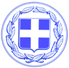                         Κως, 05 Νοεμβρίου 2015Δ Ε Λ Τ Ι Ο     Τ Υ Π Ο ΥΣΤΟ ΔΗΜΟ ΚΩ ΚΥΡΙΑΡΧΕΙ ΚΑΙ ΕΦΑΡΜΟΖΕΤΑΙ Η ΝΟΜΙΜΟΤΗΤΑΑπό το Γραφείο Τύπου του Δήμου Κω, εκδόθηκε η ακόλουθη ανακοίνωση:‘’ Στο Δήμο Κω κυριαρχεί και εφαρμόζεται πλέον η νομιμότητα.Όσοι δεν το έχουν συνειδητοποιήσει, να το πάρουν απόφαση.Πρακτικές και επιλογές που ζημιώνουν το δημότη της Κω και παραβιάζουν την έννοια της νομιμότητας και του δημοσίου συμφέροντος, δεν πρόκειται να γίνουν ανεκτές.Καμία σκιά δεν θα μείνει.Ήταν προεκλογική μας δέσμευση η διερεύνηση όλων των υποθέσεων που ζημίωσαν το Δήμο, όπως η παραχώρηση ακινήτων του Δήμου Κω με αδιαφανείς διαδικασίες και χωρίς οικονομικό αντίτιμο, γεγονός που ζημιώνει το Δήμο αλλά δημιουργεί και συνθήκες αθέμιτου ανταγωνισμού.Ακόμα και όσοι παραπλανήθηκαν και ψήφισαν αυτές τις παραχωρήσεις, αναγνωρίζουν σήμερα ότι στην πλάτη των πολιτών της Κω και του δημόσιου συμφέροντος πήγαν να στηθούν ‘’συνεργατικές’’ με μοναδικό στόχο τις πελατειακές σχέσεις.Και έχουν διαχωρίσει τη θέση τους από τους ηθικούς και φυσικούς αυτουργούς αυτής της θλιβερής περιόδου.Οι πολίτες της Κω τον περασμένο Μάιο καταδίκασαν με την ψήφο τους αυτές τις πρακτικές αλλά και τους εμπνευστές τους.Όσοι επιμένουν να τις υπερασπίζονται, επιβεβαιώνουν ότι αγνοούν και περιφρονούν την ετυμηγορία των πολιτών.Κανένα ακίνητο ή περιουσιακό στοιχείο του Δήμου δεν παραχωρείται χωρίς αντίτιμο και χωρίς να υπάρχουν ανοιχτές και νόμιμες διαδικασίες.’’